 Мониторинг индивидуальных образовательных результатов обучающихся.ФИ _____________________________________________________Окружающий мир.  ОС «Школа 2100». 2 класс.Проверяем себя.Тема: «Реки и озёра».1. Каким цветом обозначены реки и озера на карте?а) голубым или синим,б) зеленым;в) коричневым2. Что не является водоемом?а) Байкал;б) Амур;в) Австралия3. Что называют устьем реки?а) место впадения в другую реку или море;б) самое узкое место в реке;в) начало реки4. Как называется начало реки?а) приток;б) устье;в) исток5. Как определить, какой берег реки правый?а) встать лицом против течения, справа будет правый берег;б) встать лицом по течению реки, справа будет правый берег;в) встать лицом к реке, справа будет правый берег6. Чем отличается озеро от реки?а) озеро шире реки;б) вода в озере не течет;в) река длиннее озера7.  В учебнике на стр.130-131 (Физическая карта Евразии) найти и записать 4 озера и 4 реки.Реки - _________________________________________________________________________Озера - ________________________________________________________________________Не забудьте оценить себя (самооценка):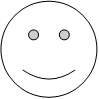 